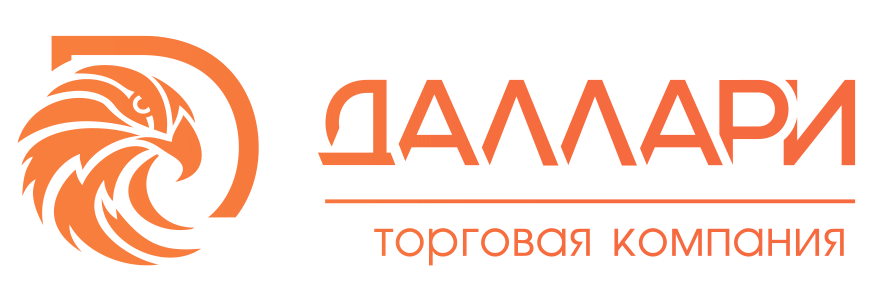 Техническое заданиеСинхронизация Контрагентов 1С "Управление торговлей", редакция 10.3 (10.3.17.4) с Компаниями в Битрикс24 											28.11.2022Документ Контрагенты в 1С В справочнике Контрагенты, в панели управления необходимо создать две кнопки: «Синхронизация с Битрикс24» и «Отчет-битрикс24». При нажатии на кнопку «Отчет-битрикс24». Открывается отчет:Сверка идентичности наименования компании и наименования контрагента в 1С.При совпадении наименований, пропускается объект.При не совпадении наименований, создается строка с отсутствующими клиентами с обеих сторон с рядом информационных данных. Приложение: 2.2	Добавить возможность сохранить отчет в excel.При нажатии на кнопку «Синхронизация с Битрикс24»:Сверка идентичности наименования компании и наименования контрагента в 1С.При совпадении наименований необходимо проверить данные необходимые для синхронизации из 1С в Битрикс24 и из Битрикс24 в 1С. Если данные в Битрикс24 отсутствуют либо не идентичны (по пунктам синхронизации из1С в Битрикс24), необходимо произвести замену или внесение из 1С.Если данные в Битрикс24 идентичны (по пунктам синхронизации из 1С в Битрикс24) с 1С – необходимо перейти на следующий шаг.Если данные в 1С не идентичны (по пунктам синхронизации из Битрикс24 в 1С), необходимо произвести замену или внесение в 1С.Если данные в 1С идентичны (по пунктам синхронизации из Битрикс24 в 1С)– необходимо перейти на следующий шаг.При отсутствии компании в Битрикс24 с данными контрагента в1С, необходимо создать в Битрикс24 новую компанию сданными из 1С.Пункты необходимые для синхронизации со стороны 1С в Битрикс24: После синхронизации объектов, необходимо оповестить сотрудника (Пример как всплывающее окно):4.1	«Синхронизация выполнена. Были внесены изменения:Создано новых компаний в Битрикс24: 3штПроизведены изменения в компаниях Битрикс24: 1штПроизведены изменения в контрагентах 1С: 2шт»4.2	В окне необходимо внести кнопку «подробнее» и «сохранить».4.2.1 При нажатии на данную кнопку должно всплывать подробная информация по синхронизации: Создано новых компаний в Битрикс24: ИП Иванов, ИП Петров, ИП СидоровПроизведены изменения в компаниях Битрикс24: ИП Добкин Юридический адрес: 344000, Ростовская обл, Ростов-на-Дону г, Малиновского ул, дом № 196Произведены изменения в контрагентах 1С: ИП Добкин Почта для чеков: dobkin@yandex.ru, ООО Мороз Адрес доставки: 344033, Ростовская обл, Ростов-на-Дону г, Магнитогорская ул, дом № 1/1Создать автоматическую синхронизацию в 1С по времени и классификатору, с возможностью корректировки по роли и влияющую на работу созданных кнопок.Изменение времени и периодичности.Изменение по классификатору:1.Пометка на удаление 2.Тип компании. (Список типа компаний из Битрикс24).Создать роль для пользователя «Синхронизация Битрикс24»Появление двух кнопок в справочнике Контрагенты, в панели управления: «Синхронизация с Битрикс24» и «Отчет-битрикс24»Возможность корректировки времени и по классификатору синхронизации с Битрикс24Отчет 1С-Битрикс24Отчет 1С-Битрикс24Отчет 1С-Битрикс24Отчет 1С-Битрикс24Отчет 1С-Битрикс24Отчет 1С-Битрикс241С1С1СБитрикс24Битрикс24Битрикс24НаименованиеИННАдрес доставкиНаименованиеИННАдрес доставкиИП Иванов1651561681г. Донецк, Калининский район, ул. Складская 1, склад 22ИП Петров4189465416г. Донецк, Буденовский район, ул. Арктики, дом 45, магазин "Продукты"Синхронизация 1С-Битрикс24Синхронизация 1С-Битрикс24Синхронизация 1С-Битрикс241СБитрикс24Дополнение НаименованиеЮр.лицоЮр/физ лицо Юр/физ лицоПолное наименованиеЮридическое название контрагентаИННИНН контрагентаГруппа контрагентов ЛокацияПокупательПокупательПоставщикПоставщикЮридический адресЮридический адрес контрагентаФактический адресГеография/Адрес доставкиАдрес доставкиАдрес доставкиТелефон контрагентаТелефонАдрес электронной почты контрагента для обмена электронными документамиE-mailПочта для чековE-mailЧерез запитую в 1С уточнить у программистовГеографическая широташиротаГеографическая долготадолготаТелефон контрагентаЛПРавтоматически при создании компании присваивать статус "да", если имеется заполненные графа телефон контрагента и "нет" если пустая графаОрганизация в договоре Тип компании №1С пометкой на удаление пропускаемОрганизация в договоре Тип компании №2С пометкой на удаление пропускаемОрганизация в договоре Тип компании №3С пометкой на удаление пропускаемОрганизация в договоре Тип компании №4С пометкой на удаление пропускаемСтатус контрагентаАвтоматически при создании компании ставить статус: активенТип ценТип прайсаИнформировать об изменении ценАвтоматически при создании компании ставить статус: ДА Доставка без проверкиАвтоматически при создании компании ставить статус: Доставка без проверкиГеографическая широтаГеография/КоординатыГеографическая широтаГеография/КоординатыИННРеквизитыПерейти/формат торговых точек /местоположение Тип местоположенияПерейти/формат торговых точек /формат торговой точкиФормат контрагента Пометка на удалениеСтатус контрагентаАвтоматически ставить не активен Геозона!!!!!!!!Цвет шрифтане определена информацияЦвет шрифтаОткуда брать данныеЦвет шрифтаКуда отправлять данные Цвет шрифтаАвтоматические изменения во время работыЦвет шрифтаНеобходимо обсудитьОтбор 1С-Битрикс24Отбор 1С-Битрикс24Отбор 1С-Битрикс241СБитрикс24Время автоматизированной синхронизацииВремя автоматизированной синхронизации23:00НаименованиеЮр.лицо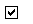 Юр/физ лицо Юр/физ лицо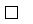 Полное наименованиеЮридическое название контрагентаИННИНН контрагентаГруппа контрагентов ЛокацияПокупательПокупательПоставщикПоставщикЮридический адресЮридический адрес контрагентаФактический адресГеография/Адрес доставкиАдрес доставкиАдрес доставкиТелефон контрагентаТелефонАдрес электронной почты контрагента для обмена электронными документамиE-mailПочта для чековE-mailГеографическая широташиротаГеографическая долготадолготаТелефон контрагентаЛПРОрганизация в договоре Тип компании №1Организация в договоре Тип компании №2Организация в договоре Тип компании №3Организация в договоре Тип компании №4Статус контрагентаТип ценТип прайсаТребуется проверка Доставка без проверкиГеографическая широтаГеография/ШиротаГеографическая долготаГеография/ДолготаИННРеквизитыПерейти/формат торговых точек /местоположение Тип местоположенияПерейти/формат торговых точек /формат торговой точкиФормат контрагента Пометка на удалениеСтатус контрагентаСогласованоФИОПодписьДата